	КАРАР			РЕШЕНИЕ        «25» май 20 18 й.                                   № 131                              «25»мая 2018 г.Об утверждении порядка ведения перечня видов муниципального контроля и органов местного самоуправления сельского поселения Казанский  сельсовет Республики   Башкортостан, уполномоченных на их осуществление    В соответствии с Федеральными законами от 06.10.2003 года № 131-ФЗ «Об общих принципах организации местного самоуправления в Российской Федерации», от 26.12.2008 № 294-ФЗ «О защите прав юридических лиц и индивидуальных предпринимателей при осуществлении государственного контроля (надзора) и муниципального контроля», от 03.07.2016 № 277-ФЗ «О внесении изменений в Федеральный закон «О защите прав юридических лиц и индивидуальных предпринимателей при осуществлении государственного контроля (надзора) и муниципального контроля» ,руководствуясь Уставом Казанский  сельского поселения, Совет сельского поселения  Казанский  сельсовет  р  е ш и л:1. Утвердить Порядок ведения перечня видов муниципального контроля и органов местного самоуправления Казанский  сельского поселения, уполномоченных на их осуществление (приложение №1).2. Утвердить Форму перечня видов муниципального контроля и органов местного самоуправления Казанский  сельского поселения, уполномоченных на их осуществление (приложение №2)3. Настоящее решение обнародовать на информационном стенде  и разместить на официальном информационном сайте администрации сельского поселения Казанский сельсовет муниципального района Альшеевский район Республики Башкортостан.Глава сельского поселения                                                     В.Ф.Юмагузин Приложение                                                                                       к решению Совета сельского поселения Казанский сельсовет МР Альшеевский район РБ  от 25.05.2018 г . № 131 Порядокведения перечня видов муниципального контроля и органовместного самоуправления сельского поселения Казанский  сельсоветмуниципального района Альшеевский район Республики   Башкортостан, уполномоченных на их осуществление1. Настоящее Положение о порядке ведения перечня видов муниципального контроля и органов местного самоуправления сельского поселения  Казанский  сельсовет  муниципального района Альшеевский район Республики   Башкортостан, уполномоченных на их осуществление (далее - Положение) разработано целях обеспечения соблюдения прав юридических лиц и индивидуальных предпринимателей при осуществлении муниципального контроля на территории сельского поселения  Казанский  сельсовет  муниципального района Альшеевский район Республики   Башкортостан, обеспечения доступности и прозрачности сведений об осуществлении видов муниципального контроля, органами местного самоуправления сельского поселения  Казанский  сельсовет  муниципального района Альшеевский район Республики   Башкортостан, уполномоченных на их осуществление.2. Перечень видов муниципального контроля на территории сельского поселения  Казанский  сельсовет  муниципального района Альшеевский район Республики   Башкортостан представляет собой информационную систему, содержащую данные о:- видах муниципального контроля, осуществляемых на территории муниципального образования;- уполномоченном органе (должностное лицо) Администрации сельского поселения  Казанский  сельсовет  муниципального района Альшеевский район Республики   Башкортостан, осуществляющего муниципальный контроль;- нормативных правовых актах, являющихся основанием для осуществления муниципального контроля;- реквизиты нормативных правовых актов, которыми утвержден административный регламент по осуществлению муниципального контроля.Перечень видов муниципального контроля на территории сельского поселения  Казанский  сельсовет  муниципального района Альшеевский район Республики   Башкортостан утверждается нормативным правовым актом сельского поселения  Казанский  сельсовет  муниципального района Альшеевский район Республики   Башкортостан. 3. Формирование, ведение Перечня и внесение в него изменений, осуществляется ответственным лицом. Ответственные лица - должностные лица, назначаемые главой сельского поселения  Казанский  сельсовет  муниципального района Альшеевский район Республики   Башкортостан.4. Перечень видов муниципального контроля подлежит размещению на информационном стенде  и   на официальном информационном сайте администрации сельского поселения Казанский сельсовет муниципального района Альшеевский район Республики Башкортостан. Приложение №2                                                                                       к решению Совета сельского поселения Казанский сельсовет МР Альшеевский район РБ  от 25.05.2018  г . №  131ФОРМА ПЕРЕЧНЯвидов муниципального контроля и органов местного самоуправления сельского поселения  Казанский  сельсовет  муниципального района Альшеевский район Республики   Башкортостан, уполномоченных на их осуществлениеБАШҠОРТОСТАН РЕСПУБЛИКАҺЫӘЛШӘЙ РАЙОНЫМУНИЦИПАЛЬ РАЙОНЫНЫҢКАЗАНКА АУЫЛ СОВЕТЫАУЫЛ БИЛӘМӘҺЕ СОВЕТЫ(БАШҠОРТОСТАН РЕСПУБЛИКАҺЫӘЛШӘЙ РАЙОНЫКАЗАНКА АУЫЛ СОВЕТЫ)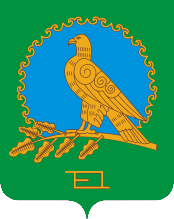 РЕСПУБЛИКА БАШКОРТОСТАНСОВЕТ СЕЛЬСКОГО ПОСЕЛЕНИЯКАЗАНСКИЙ СЕЛЬСОВЕТМУНИЦИПАЛЬНОГО РАЙОНААЛЬШЕЕВСКИЙ РАЙОН(КАЗАНСКИЙ СЕЛЬСОВЕТАЛЬШЕЕВСКОГО  РАЙОНАРЕСПУБЛИКИ БАШКОРТОСТАН)N п/пНаименование вида муниципального контроляУполномоченный орган (должностное лицо) Администрации сельского поселения  Казанский  сельсовет  муниципального района Альшеевский район Республики   Башкортостан, осуществляющего муниципальный контрольНаименование и реквизиты нормативного правового акта, устанавливающего осуществление муниципального контроляРеквизиты нормативных правовых актов, которыми утвержден административный регламент по осуществлению муниципального контроля